						Berkeley City College 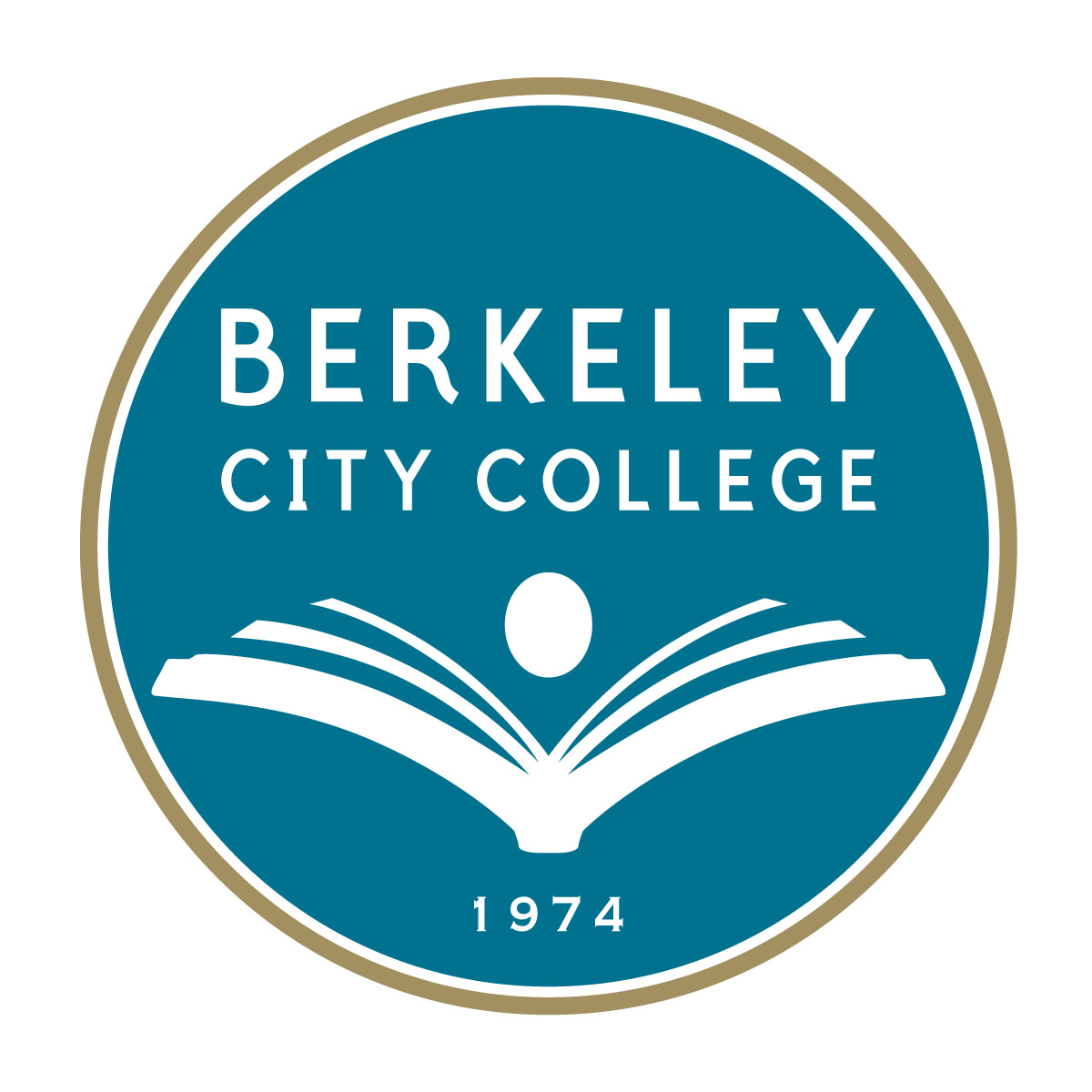 Institutional Goals, Strategic Activities, and Measurable Outcome Indicators2015-2016Berkeley City College’s Roundtable for Planning and Budgeting approved a set of college goals for FY 2015-16. The goals, which integrate directly with the college’s mission, vision and values, The 2024 Vision:  BCC Education Master Plan , statewide Student Success Initiatives (SSSP) and Equity Plan, guide BCC as faculty, staff, administrators and students work together to develop annual priorities and strategic activities to ensure equitable college access and student success to be measured by Outcome Indicators.PCCD/BCC Strategic GoalsBCC Strategic ActivitiesMeasurable Outcome IndicatorsPCCD Goal A  
Advance Student Access, Equity, and Success BCC Goal 1. Increase Equitable Access1.a Meet BCC FTES targets: Resident:  4,212Total:        4,732 1.b Achieve and surpass productivity target of 17.5. (PCCD FTES Goal: Resident:  20,609Total:        22,126)BCC Goal 2. Improve Equitable Success2.a Equitable course completion2.b Equitable degree/certificate completion2.c  Equitable transferBCC Goal 1. Outcome Measure Indicators:1.a Meet BCC’s 2015-16 FTES targets for both Residents and Total FTES.Increase the number of new students through high school to BCC pathways by ____   .Increase the number of CTE pathways and Adult Learner Pathways by _____.1.b Achieve the minimum productivity target of 17.5BCC Goal 2. Outcome Measure Indicators:2.a To reach the Education Master Plan 10-year goal of 70% for course success, BCC will increase its annual course success rate by at least 0.53% based upon Fall 2014 baseline of 64.7%.2.b. Increase the (i) total number of degree/certificate award numbers by at least 5%.(ii) number of graduates with honors by _________  , and(iii) the representations of male, African-American, American Indian/Alaskan, Hispanic, and white using 2015-16 Equity Plan baseline data by _______#/%__________.2.c. Increase the (i) total number of transfers to USs and CSUs, and (ii) the representations of male, African-American, American Indian/Alaskan, Filipino, Hispanic, and Pacific Islander using 2015-16 Equity Plan baseline data by ___#/%__________________.PCCD Goal B.  Engage and Leverage Partners.BCC Goal 3.  Increase the number of new partners and enhance and leverage resources with existing partners.BCC Goal 3. Outcome Measure Indicators:Increase the number of new partners by __#____.Leverage resources with new and/or existing partners through grant applications of  X__ numbers or other resources generating $_______.PCCD Goal C.  Build Program of DistinctionBCC Goal 4.  Reduce education and achievement gap through building and implementing programs of distinction through SSSP, Equity, BSI and other college-wide plans. BCC Goal 4.Outcome Measure Indicators:Summarize a list of programs of distinctions,Same as BCC Goal 2. Outcome Measure Indicators abovePCCD Goal D.  Strengthen Accountability Innovation and CollaborationBCC Goal 5.  Resolve the 2 ACCJC Recommendations and BCC’s self-identified Actionable Improvement Plans  BCC Goal 5. Outcome Measure Indicators:By June 30, 2016, complete the draft of ACCJC Follow-up Report by: (i) fully addressing and resolving the 2 ACCJC Recommendations, and (ii) making measurable and significant progress addressing BCC’s Actionable Improvement Plans with evidence documented and published online. BCC will go through shared governance, complete and submit the final Follow-Up Report by October 1, 2016.PCCD Goal E.  Develop resources to advance and sustain our Mission.BCC Goal 6. Increase BCC additional and alternative funding sources through materializing BAM, funding raising, non-RES tuition, grants, etc.  BCC Goal 6.Outcome Measure Indicators:Fully implement BAM.Increase additional funds from grants, fund raising, non-RES tuition, and other sources by __$/%____ using 2014-15 Budget as baseline.